ANEXO IEdital estudante especial chamada PROFNIT UFSJ 2019FORMULÁRIO DE INSCRIÇÃO – DISCIPLINA ISOLADADADOS PESSOAISDISCIPLINAS SOLICITADASDECLARO, SOB PENA DA LEI, QUE AS INFORMAÇÕES PRESTADAS SÃO VERDADEIRAS E COMPLETAS.     ,       de       de 2019ASSINATURA DO CANDIDATOPROFNIT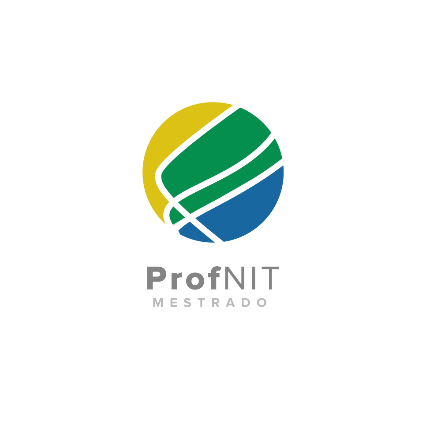 UNIVERSIDADE FEDERAL DE SÃO JOÃO DEL-REI – UFSJ
PROGRAMA DE PÓS-GRADUAÇÃO EM PROPRIEDADE INTELECTUAL E TRANSFERÊNCIA DE TECNOLOGIA PARA INOVAÇÃO TECNOLÓGICA - PROFNIT/UFSJ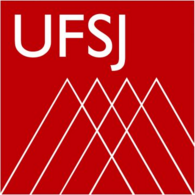 NOMEDATA DE NASCIMENTOCPF   .   .   -     .   .   -     .   .   -     .   .   -     .   .   -  RGÓRGÃOEXPEDIÇÃOTÍTULO DE ELEITORZONAEXPEDIÇÃOCERTIFICADO DE RESERVISTAPASSAPORTE (ESTRANGEIROS)PASSAPORTE (ESTRANGEIROS)NATURALIDADENACIONALIDADEENDEREÇOBAIRROCEPCIDADEESTADOTELEFONE(  )     -    (  )     -    EMAILLink para CV Lattes